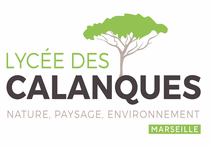 NOM :……………………………………………………..……….PRENOM :…………………………………………..CLASSE  :……………..……………………                     Règlement par                               Oui                           Non  (Chèque de 40 euros à l’ordre de l’Agent Comptable Campus Nature Provence.)  En cas de perte ou de vol, les familles s’engagent à racheter l’équipement de protection.Impératif : PREVOIR UN CADENAS A CODE POUR LA RENTREEDate :                                                                                  Signature du Responsable de l’élève :Tee-shirtPantalonGantsTaille vêtements : Taille vêtements : XS36(merci d'entourer votre choix)(merci d'entourer votre choix)S386M407L428XL449XXL4610Autre :Autre : Autre : 